Памятка «Как создать и прикрепить КТП к своему классу»1 способ. Воспользоваться готовым КТП, который уже есть в системе, если он аналогичен вашемуПереходим в планы уроков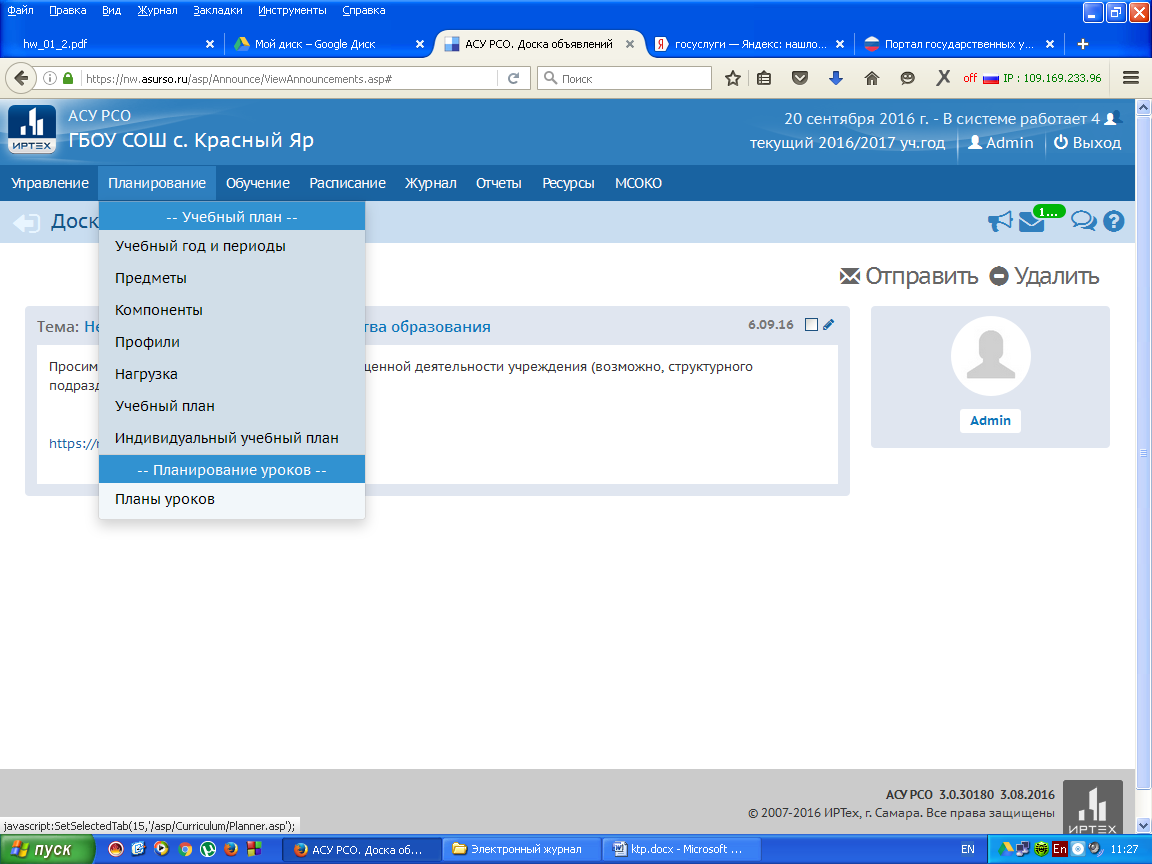 Выбираем предмет, класс, вариант и просматриваем его, если это КТП Вас устраивает, то нужно его прикрепить к своему классу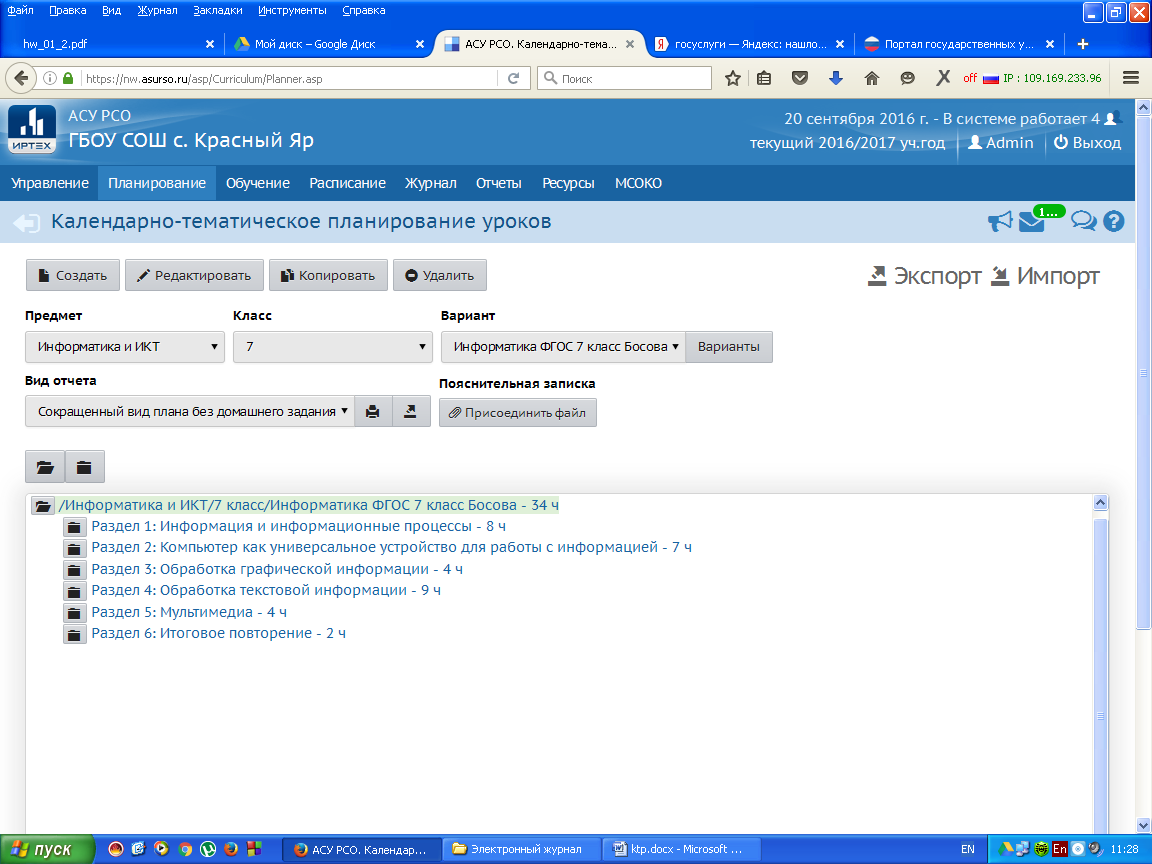 Для этого нажимаем кнопку Варианты, потом использование в журнале, назначаем КТП своему классу и жмем Сохранить.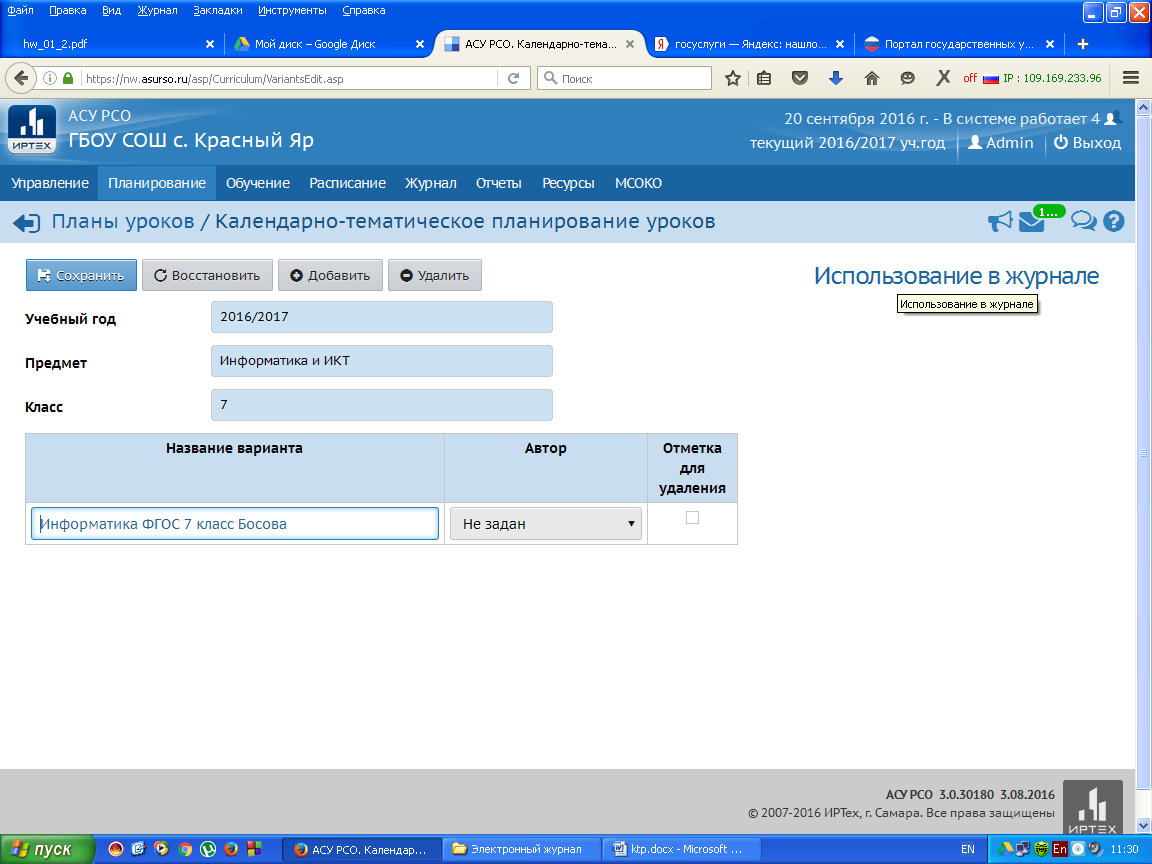 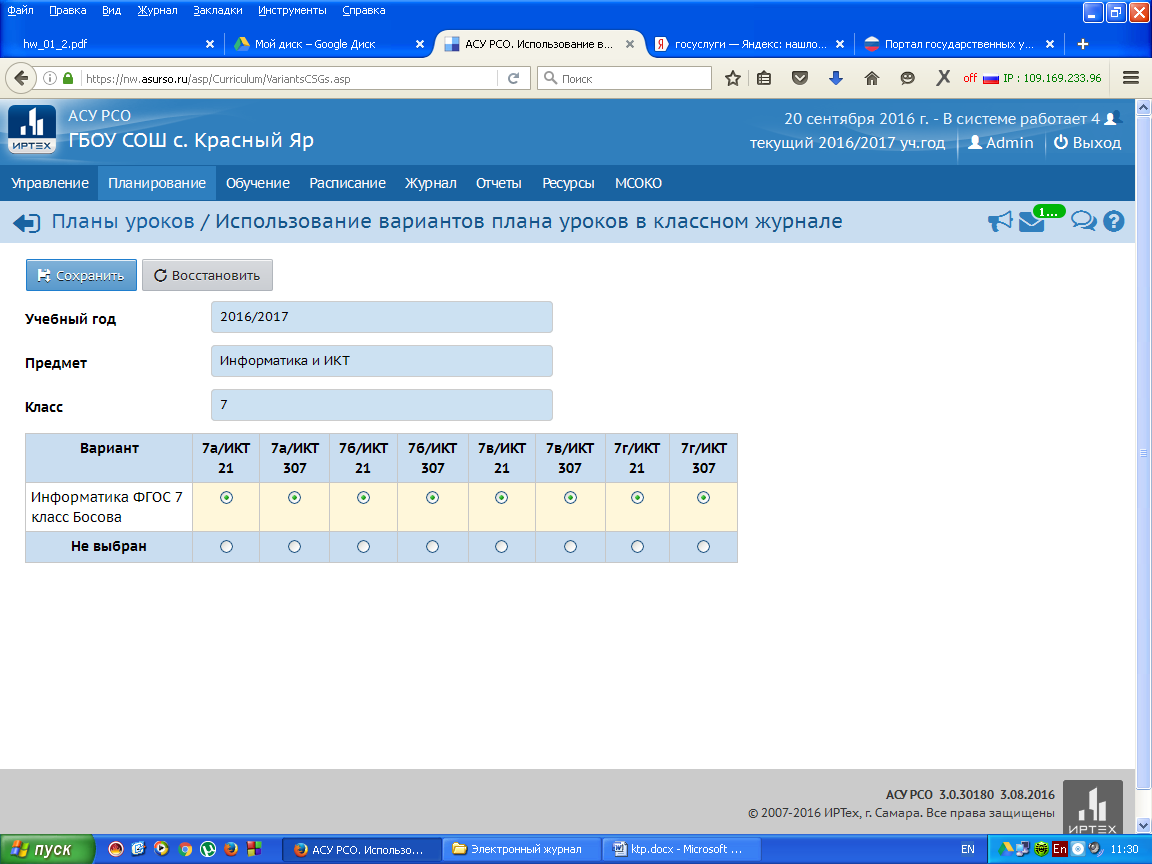 2 способ. Создать КТП самомуЗдесь возможно два варианта: воспользоваться экспортом или создать КТП в системеЭкспорт:Скачиваете файл: Шаблон КТП по ссылкеЗаполняете его (обратите внимание первая тема раздела в той же строке что и название раздела), обязательные поля: название раздела, тема, количество часов (остальное не заполняйте)Сохраняете файлПереходим в планирование уроковВыбираем предмет, класс, жмем на кнопку варианты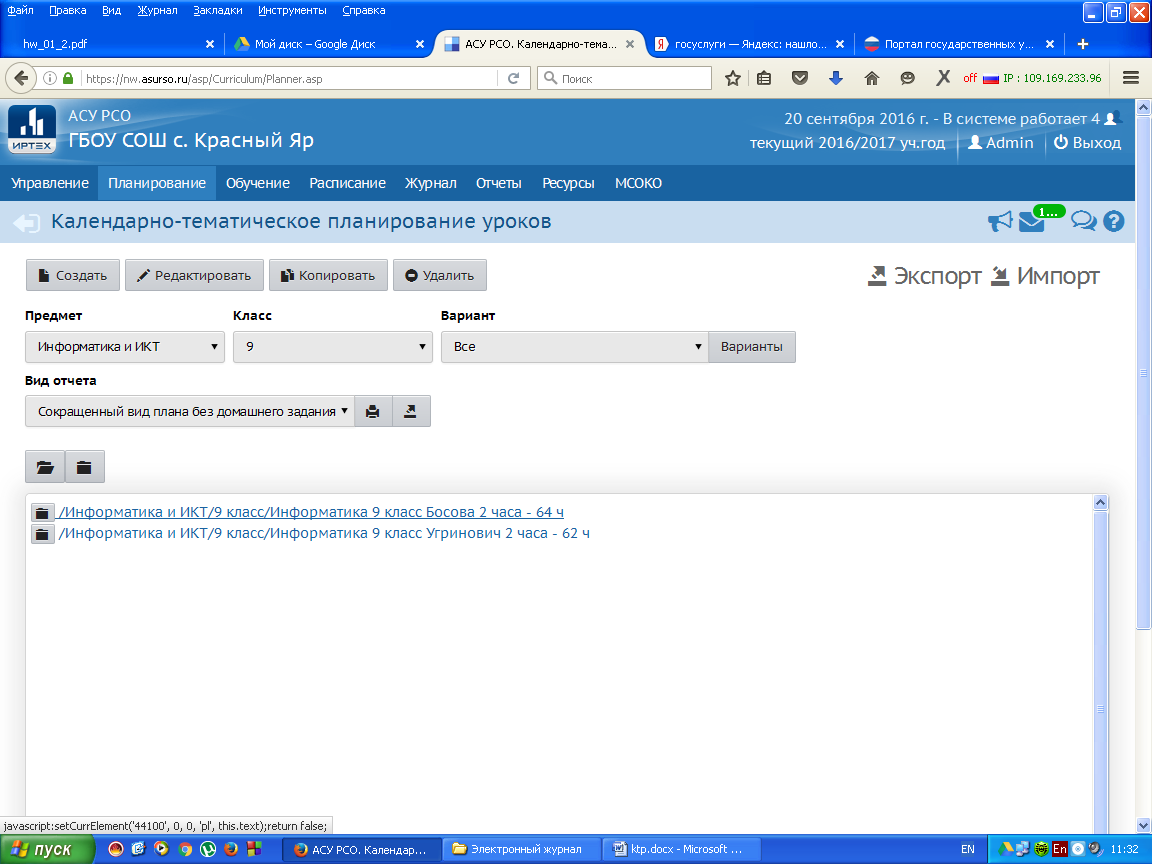 Жмем Добавить. Вводим название варианта КТП и еще раз Добавить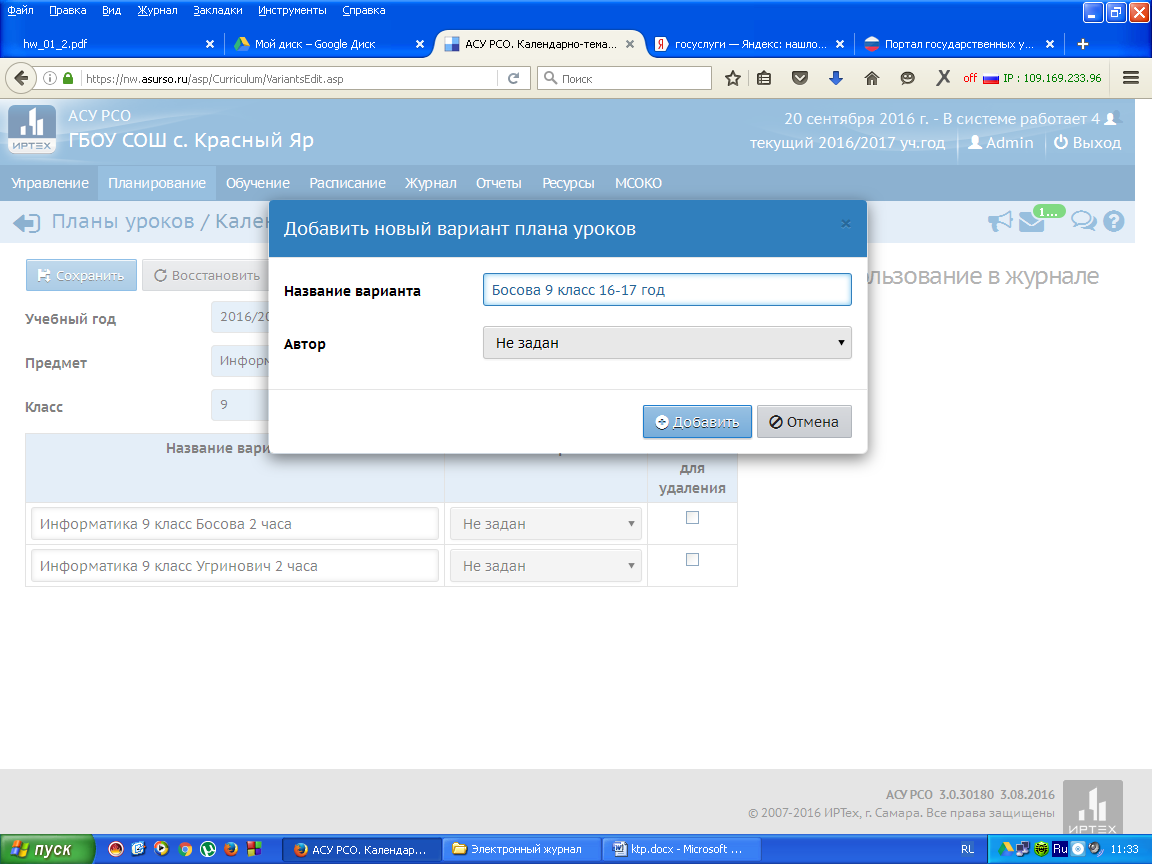 Возвращаемся в Планы уроков.Выбираем наш вариант и жмем кнопку импорт, выбираем созданный файл, открыть, ок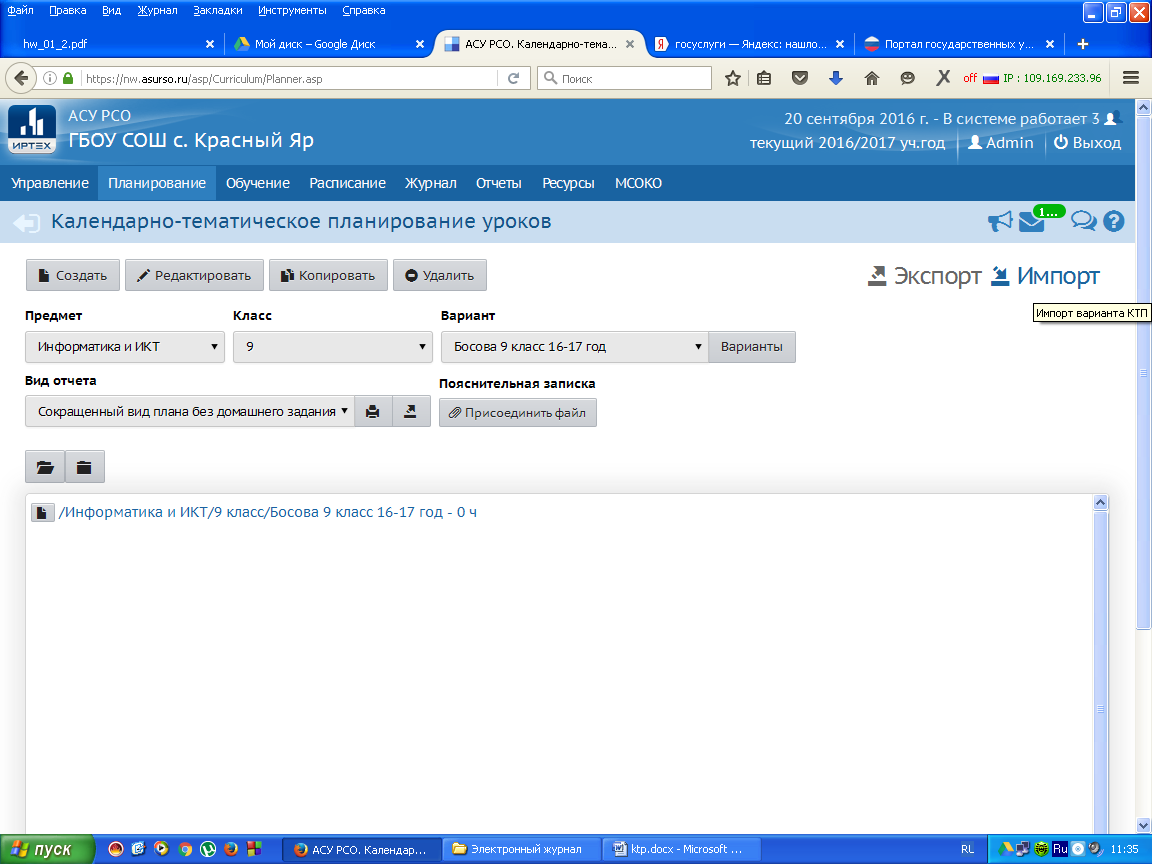 КТП загружено в систему, прикрепляем его к своему классу также как в 1 способе пункт 3Создать КТП в системеВыбираем предмет, класс, жмем на кнопку вариантыЖмем добавить и вводим название варианта КТП и еще разм добавитьВозвращаемся в планы уроков.Выбираем наш вариант 
С помощью кнопки создать добавляем разделы и урокиПрикрепляем КТП к своему классу также как в 1 способе пункт 3